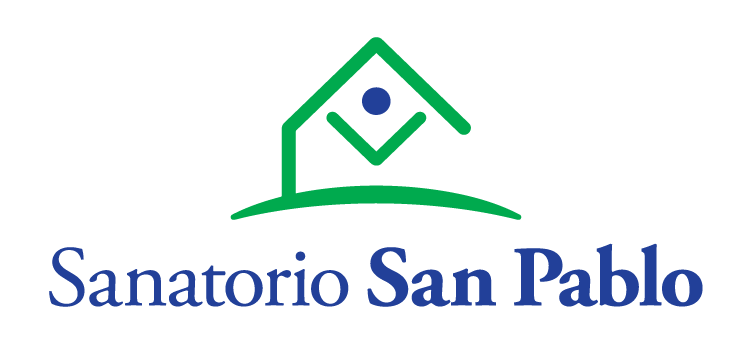 ARTROSCOPIA DE RODILLA Y MENISCECTOMIA PARCIALCONSENTIMIENTO INFORMADOINFORMACION GENERALEl propósito principal de la intervención consiste en la extirpación o regularización del  menisco  lesionado para evitar la pérdida de estabilidad que se produce al quedar atrapadas partes del menisco entre el fémur y la tibia durante el movimiento de articulación, valorando el grado de lesiones degenerativas y la posible regularización de las mismas.El tipo de anestesia requerida será la indicada por el anestesiólogo. Es posible que, durante o después de la intervención, sea necesaria la utilización de sangre y/o hemoderivados. También es necesario que advierta de  posibles  alergias  medicamentosas,  alteraciones de la coagulación, enfermedades cardiopulmonares, existencia de prótesis, marcapasos, medicaciones actuales o cualquier otra circunstancia.EN QUE CONSISTE LA ARTROSCOPIA DE RODILLA Y MENISCECTOMIA PARCIALLa  intervención consiste en la introducción por punción dentro de la articulación de un sistema de lentes conectado a una cámara de televisión que permite la visualización de las estructuras intraarticulares.   Por otros  accesos  de  similares  características  se  introducen  los  instrumentos  que  permiten  la  extirpación  y regularización de los meniscos u otras estructuras articulares, lo que supone una ventaja en comparación con la cirugía convencional.También cabe la posibilidad de que durante la cirugía haya que realizar modificaciones del procedimiento por los hallazgos intraoperatorios para proporcionar un tratamiento más adecuado.RIESGOS DE LA ARTROSCOPIA DE RODILLA Y MENISCECTOMIA PARCIALA pesar  de  la adecuada elección de la técnica y de su correcta realización, pueden presentarse efectos indeseables, tanto los comunes derivados de toda intervención y que pueden afectar a todos los órganos y sistemas,  como  los  debidos  a  la  situación  vital  del  paciente  (diabetes,  cardiopatía,  hipertensión,  edad avanzada, anemia, obesidad,..., y los específicos del procedimiento:-       Dolor en los portales de entrada por irritación de nervios superficiales.-       Derrame postoperatorio.-       Dolor articular cuando existen alteraciones degenerativas del cartílago.-       Atrofia de la musculatura.-       Con menor frecuencia puede ocurrir trombosis venosa profunda, infecciones superficiales o profundas, pérdida   de   algún   grado   de   movilidad   y   lesiones   neuro-vasculares   en   relación   con   síndrome compartimental.-       Excepcionalmente  se  han  descrito  graves  complicaciones  vasculonerviosas  que  han  dado  lugar  a lesiones irreversibles en el miembro afectado.Estas  complicaciones  habitualmente  se  resuelven  con  tratamiento  médico  (medicamentos,  sueros,  etc.)ortopédico y/o rehabilitador pero pueden llegar a requerir una reintervención, en algunos casos de urgencia. Ningún  procedimiento  invasivo  está  absolutamente  exento  de  riesgos  importantes,  incluyendo  el  de mortalidad, si bien esta posibilidad es bastante infrecuente.De cualquier forma, si ocurriera una complicación, debe saber que todos los medios técnicos de este Centro están disponibles para intentar solucionarla.RIESGOS PERSONALIZADOSQUE OTRAS ALTERNATIVAS HAYTratamiento conservador  con antinflamatorios y Rehabilitación para disminuir el dolor o en los casos en los que exista contraindicación quirúrgica.Cirugía convencional con artrotomía y meniscectomía total.Si después de leer detenidamente este documento desea más información, por favor, no dude en preguntar al especialista responsable, que le atenderá con mucho gusto.ConsentimientoYo, Sr./a.                                                                                                       doy mi consentimiento para que me sea realizada una ARTROSCOPIA DE RODILLA Y MENISCECTOMIA PARCIAL.Se me ha facilitado esta hoja informativa, habiendo comprendido el significado del procedimiento y los riesgos inherentes al mismo, y declaro estar debidamente informado/a, habiendo  tenido oportunidad de aclarar mis dudas en entrevista personal con el Dr.Asimismo, he recibido respuesta a todas mis preguntas, habiendo tomado la decisión de manera libre y voluntaria.En la Ciudad de                                , a            de                                 deTESTIGO                                           PACIENTE                                                      MEDICO                                                                                                                              Dr.:             D.N.I.:                                              D.N.I.:                                                            M.N./M.P.: REPRESENTANTE LEGALD.N.I.: Denegación o RevocaciónYo, Sr./a.                                                                                                           después de ser informado/a de la naturaleza y riesgos del procedimiento propuesto, manifiesto de forma libre y consciente mi denegación/  revocación  (táchese  lo  que  no  proceda)  para  su  realización,  haciéndome  responsable  de  las consecuencias que puedan derivarse de esta decisión.En la Ciudad de                                , a            de                                 deTESTIGO                                           PACIENTE                                                      MEDICO                                                                                                                              Dr.:             D.N.I.:                                              D.N.I.:                                                            M.N./M.P.: REPRESENTANTE LEGALD.N.I.: 